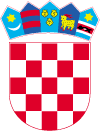 Grad OmišUpravni odjel za gospodarstvo i društvene djelatnostiP o z i v za predlaganje programa u području javnih potreba u sportu  Grada Omiša za 2022. godinu.2. UPUTE ZA PRIJAVITELJE PROGRAMA/PROJEKTAOPIS PROBLEMA ČIJEM SE RJEŠAVANJU ŽELI DOPRINIJETI OVIM POZIVOMSuradnja s udrugama u provedbi javnih potreba u sportu  najčešće se očituje kroz različite oblike financijske i nefinancijske podrške koje Grad Omiš pruža programima i projektima od interesa za opće dobro. Imajući u vidu vrlo visoka izdvajanja te sve naglašenije zahtjeve transparentnosti i odgovornosti trošenja sredstava poreznih obveznika na ovome području, Vlada Republike Hrvatske je, ispunjavajući obveze koje proizlaze iz novog Zakona o udrugama, na sjednici održanoj 5. ožujka 2015. godine donijela Uredbu o kriterijima, mjerilima i postupcima financiranja i ugovaranja programa i projekata od interesa za opće dobro koje provode udruge („Narodne novine“ 26/15). Sukladno novoj zakonodavnoj praksi više ne postoji modalitet dodjeljivanja sredstava iz Proračuna Grada Omiša putem Zaključka gradonačelnika, osim za izvanredne situacije koje Uredba predviđa. Gradonačelnik Grada Omiša donio je Odluku o načinu raspodjele raspoloživih sredstava iz Proračuna Grada Omiša za 2022. godinu  namijenjenih financiranju javnih potreba koje se odnose na brigu o djeci, socijalnu skrb, primarnu zdravstvenu zaštitu, odgoj i obrazovanje, kulturu, tehničku kulturu, sport, zaštitu i spašavanje i ostale javne potrebe Grada Omiša, pod KLASA: 550-01/21-01/40, URBROJ: 2155/01-02-21-1, od 26. kolovoza 2021.  godine.2.1.OPĆI I POSEBNI CILJEVI JAVNOG POZIVAPomoći (donacije) sportskim klubovima i ostalim udrugama za neophodne izdatke iz godišnjeg programa rada, čime se omogućava njihova opstojnost u obavljanju redovnih aktivnosti.Pomoć organizatorima i sudionicima sportskih manifestacija od lokalnog i šireg značenja radi promicanja i poticanja razvoja sporta i sportske kulture.Pomoć sportskim klubovima za uređenje, održavanje i sanaciju sportskih objekata radi osiguranja temeljnih preduvjeta za organizaciju i razvoj sportskih aktivnosti.Provođenje i sufinanciranje projekata, elaborata i studija u funkciji razvoja sporta i tehničke kulture.2.2. PODRUČJA KOJA ĆE SE FINANCIRATI U 2022. GODINI OVIM POZIVOM - AKTIVNOSTI I PLANIRANI IZNOS SREDSTAVAU PODRUČJU SPORTA       a)   Programi poticanja i promicanja sporta:provođenje sportskih aktivnosti djece, mladeži i studenata,sportsku pripremu, domaća  natjecanja te opću i posebnu zdravstvenu zaštitu sportaša,sportsko – rekreacijske aktivnosti građana,sportske aktivnosti osoba s teškoćama u razvoju i osoba s posebnim potrebama,izvannastavne školske aktivnosti osnovnih i srednjih škola,djelovanje sportskih udruga,organizacija sportskih manifestacija i natjecanjaodržavanje i korištenje sportskih objekata od interesa za Grad Omiš.djelovanje Zajednice sportskih udruga Grada Omiša,U PODRUČJU TEHNIČKE KULTUREb)  Program tehničke kulture Grada Omiša koji se odnosi na djelatnosti: udruga tehničke kulture,manifestacija tehničke kulture,Ukupan iznos planiranih sredstava namijenjenih za navedena područja je 1.800.000,00 kn i za  potpore   male vrijednosti  50.000,00 kn.Navedena sredstva osiguravaju  se u Proračunu Grada Omiša za 2022.g.  Razdjel 03 Program 1017 - Razvoj sporta i rekreacije,  isključivo za dodjelu tekućih donacija Prijaviteljima.2.3. SKUPINE KORISNIKA NA KOJE PROGRAM/PROJEKT MORA BITI USMJERENDjeca i mladiOpća populacija građanaOstale korisničke skupine prema terminologiji Ureda za udruge RHukoliko se na njih odnosi područje i svrha Poziva UVJETI KOJE PRIJAVITELJI PRGRAMA/PROJEKATA MORAJU ISPUNJAVATI:da je udruga upisana u Registar udruga Republike Hrvatske, odnosno drugi mjerodavni Registar,da je udruga upisana u Registar neprofitnih organizacija pri Ministarstvu financija, da je udruga upisana u  Registar sportskih djelatnostida je Statut udruge usklađen sa odredbama Zakona o sportu,da se  udruga svojim statutom opredijelila za obavljanje djelatnosti i aktivnosti koje su predmet financiranja i kojima promiče uvjerenja i ciljeve koji nisu u suprotnosti s Ustavom i zakonom,da je teritorijalni obuhvat djelatnosti i djelovanja udruge područje Grada Omiša  ili ostvaruje programe /projekt kojim se zadovoljavaju javne potrebe i interesi na području Grada Omiša najmanje tri godine, da vodi transparentno financijsko poslovanje u skladu s propisima o neprofitnom računovodstvu, da je udruga ispunila obveze iz svih prethodno sklopljenih ugovora o potporama iz Proračuna Grada Omiša, da je program, projekt ili aktivnost ocijenjena kao realna i značajna (kvalitetna, inovativna i korisna) budući se njome podiže kvaliteta života pojedinca i unaprjeđuje razvoj društvene zajednice na području Grada Omiša.da je razvrstan od strane Državnog zavoda, a prema Pravilniku o razvrstavanju poslovnih subjekata prema nacionalnoj klasifikaciji djelatnosti u djelatnosti pod brojem 92.6-Sportske djelatnosti i to 92.62.2- Ostale sportske djelatnosti, osim marina,da je član gradskog, županijskog i nacionalnog sportskog saveza odnosno odgovarajuće udruge udružene u Hrvatski olimpijski odbor,Pravna osoba registrirana kao udruga, koja djeluje na području Grada Omiša najmanje tri godine zaključno s danom objave Poziva sukladno Zakonu o udrugama, koja u svojem temeljnom aktu ima definirano neprofitno djelovanje, registrirana je kao neprofitna organizacija isključivo za djelatnosti koje su registrirane temeljem Statuta iste. Sukladno uputama Poziva za predlaganje programa u području javnih potreba u sportu Grada Omiša pravne osobe koje nisu članovi granskih županijskih i nacionalnih saveza (osim udruga invalida, braniteljskih udruga iz Domovinskog rata, tehničke kulture, školska sportskih društava) i čije selekcije ne sudjeluju u stalnim natjecanjima pod ingerencijom HOO-a mogu biti korisnici sredstava po ovom Pozivu ali će se njihovi eventualno prihvaćeni programi/projekti financirati u paušalnom iznosu. 2.5. FINANCIJSKI OKVIR ZA DODJELU FINANCIJSKIH SREDSTAVA Najveći mogući iznos sufinanciranja pojedinog programa/projekta iz područja Poziva za klubove razvrstane po skupinama:I. skupina maksimalno do 90% prikazanih realnih rashoda po navedenim mjerilima za financiranje (max. do 700.000,00 kn)II.,  III. skupina  od 5.000  kn do 100.000,00 kn,IV., V.  skupina je 3.000,00 kn do 30.000,00 kn,Sva ostala navedena područja Poziva od 3.000,00 do 30.000,00 kn. Isključiti će se iz ocjene prihvatljivosti svi zahtjevi za financiranjem iz gradskih sredstava koji prelaze limit „najvećeg mogućeg iznosa sufinanciranja“.Grad Omiš ima pravo obustaviti dodjelu ili smanjiti iznos sredstva namijenjen provedbi programa/projekta i u slučaju da dođe do poremećaja u ostvarivanju planiranih prihoda Grada Omiša. Grad Omiš ne snosi odgovornost, neposrednu ili posrednu, za štete i propuste proizašle iz bilo koje aktivnosti Korisnika u provedbi ugovorenog Programa/Projekta.2.6. MAKSIMALNI POSTOTAK SUFINANCIRANJA PO PRIJAVITELJU (programu/projektu) Iz Proračuna Grada Omiša moguće je (su)financirati najviše do 90 %  troškova provedbe programa/projekta imajući u vidu točkom 2.5. određeni financijski okvir, odnosno najviše dva programa/projekta jednog prijavitelja.Svaki prijavitelj obvezan je u proračunu programa/projekta planirati minimalno 10 % vlastitih i/ili ostalih izvora financiranja.  Prijavitelj je  dužan prilikom dostave izvješća o provedbi programa/projekta dostaviti  i dokaz da je osigurao i preostala sredstva za provedbu programa/projekta, u odgovarajućim postotku od ukupnog proračuna programa/projekta (ugovor o donaciji, financiranju ili sl.).2.7. TRAJANJE PROGRAMA/PROJEKATADo kraja 2022. godine. Podnošenje izvješća o provedbi programa/projekta, ovisno o vremenu trajanja pojedinog, planirano je najkasnije do 31. siječnja 2022. godine.2.8. LOKACIJA PROVEDBE PROGRAMA/PROJEKTAPodručje Grada Omiša. 2.9. PRIHVATLJIVI I NEPRIHVATLJIVI TROŠKOVI Prihvatljivi troškovi su troškovi koje je imao  financiranja, a koji ispunjavaju sve slijedeće kriterije:nastali su za vrijeme razdoblja provedbe programa ili projekta u skladu s ugovorom, osim troškova koji se odnose na završne izvještaje, troškova revizije i troškova vrednovanja, a plaćeni su do datuma odobravanja završnog izvještaja. moraju biti navedeni u ukupnom predviđenom proračunu projekta ili programa;nužni su za provođenje programa ili projekta koji je predmetom dodjele financijskih sredstava;mogu biti identificirani i provjereni i koji su računovodstveno evidentirani kod a financiranja prema važećim propisima o računovodstvu neprofitnih organizacija;trebaju biti umjereni, opravdani i usuglašeni sa zahtjevima racionalnog financijskog upravljanja, osobito u odnosu na štedljivost i učinkovitost.U skladu s prihvatljivim troškovima iz prethodnog članka, opravdanim se smatraju slijedeći izravni troškovi :troškovi rada osoba angažiranih na provedbi programa/projekta u bruto iznosu, uključujući i pripadajuće naknade i dnevnice, pod uvjetom da su u skladu s pravilima o visini iznosa za takve troškove za e koji se financiraju iz sredstava državnog proračuna;troškovi kupnje ili iznajmljivanja opreme i materijala (novih ili rabljenih) namijenjenih isključivo za program ili projekt, te troškovi usluga pod uvjetom da su u skladu s tržišnim cijenama;troškovi potrošne robe;troškovi koji izravno proistječu iz zahtjeva ugovora uključujući troškove financijskih usluga (informiranje, vrednovanje konkretno povezano s projektom, revizija, umnožavanje, osiguranje, itd.),ostali materijalni troškovi i usluge vezani uz realizaciju projekta i programa.Osim izravnih, korisniku sredstava se može odobriti i financiranje dijela neizravnih troškova kao što su: energija, voda, uredski materijal, sitan inventar, telefon, pošta i drugi indirektni troškovi koji nisu povezani s provedbom programa, u maksimalnom iznosu do 20%  od ukupnog odobrenog iznosa financiranja iz Proračuna Grada Omiša.Neprihvatljivim troškovima programa/projekta smatraju se :     -  dugovi iz  prethodnih sezona i  stavke za pokrivanje gubitaka ili dugova ;     -  dospjele kamate ;     -  stavke koje se već financiraju iz javnih izvora ;     -  gubici na tečajnim razlikama ;     -  zajmovi trećim osobama. 2.10.  SADRŽAJ PRIJAVEPrijava programa/projekta mora sadržavati: Izvadak iz Registara udruga RH, (prilaže se elektronski izvadak iz Registra udruga  – nalazi se na web stranici Ministarstva uprave ili rješenje o upisu u Registar udruga ne stariji od 15 dana od dana objavljivanja Javnog poziva);Izvadak iz Registra neprofitnih organizacija, (elektronski izvadak iz  Registra neprofitnih organizacija – Ministarstvo financija ne stariji od 15 dana od dana objavljivanja Javnog poziva);Izvadak iz Registra sportskih djelatnostiObrazac izjave o nepostojanju dvostrukog financiranja,Obrazac Izjave o nekažnjavanju, Obrazac Izjave o suglasnosti matičnog saveza,Za obveznike jednostavnog knjigovodstva potrebno je dostaviti presliku Odluke o vođenju jednostavnog knjigovodstva i primjeni novčanog računovodstvenog načela usvojenu od upravljačkog tijela podnositelja prijave i Godišnji financijski izvještaj o primicima i izdacima za 2020.  godinu (obrazac G-PR-IZ-NPF)Za obveznike dvojnog knjigovodstva potrebno je dostaviti presliku financijskih izvještaja za 2020. godinu  (Obrazac PR-RAS-NPF) preuzet sa web stranica Ministarstva financija za pravne osobe koje su isti obvezne prijaviti.Obrazac 1.* (Podaci o prijavitelju, opis programa/projekta, proračun programa/projekta)Obrazac  1.a,* (uz Obrazac 1. obavezno popuniti Obrazac 1.a)Obrazac  2.*   ako se prijavljuju  (ostali projekti, sportske i dr. manifestacije i natjecanja, tehnička kultura)  Presliku isprave kojom se dokazuje stručna sprema odnosno stručna osposobljenost svih osoba koje obavljaju stručne poslove.Odluku nadležnog tijela pravne osobe o visini mjesečne članarine za tekuću godinu (za mlađe dobne skupine kluba).U ELEKTRONIČKOM OBLIKU:Popunjeni  opisni obrazac projekta/programa dostaviti  e-poštom (na propisanom obrascu).Dodatnu dokumentaciju (materijali, novinski članci, publikacije te ostala dokumentacija koja ilustrira rad udruge) – nije obavezno.Obrasci „Izjave o nepostojanju dvostrukog financiranja„ i „Izjava o nekažnjavanju“ dostavlja se prije potpisa Ugovora o sufinanciranju.NAPOMENA:     Prijavitelj je suglasan/na da se svi osobni podaci iskazani i prikupljeni  u  postupku   Poziva  za predlaganje programa u području javnih potreba u sportu  Grada Omiša za 2022. godinu mogu koristiti od strane voditelja zbirke podatak.2.11. KRITERIJI  ODABIRAU većini sportova nacionalni savezi imaju definirane pravilnike i propozicije za natjecanja koji se moraju uzeti kao podloga za izradu normativa određenog sporta, a iz kojih se iščitavaju svi bitni elementi sporta, njegovih potreba i funkcioniranja. Osim natjecanja izuzetno važan dio rada kluba je stručni rad, te je intencija omogućiti klubovima podizanje kvalitete stručnog rada. Osim ova dva segmenta, natjecanja i stručnog rada, a koji ujedno predstavljaju i najveće financijsko opterećenje za klubove, u budžetu klubova bitna stavka je osigurati korištenje sportske građevine za redovne aktivnosti te  sportsku opremu i rekvizite. Kako bi što bolje objasnili na koji način klubovi moraju izraditi program rada s financijskim planom u daljnjem tekstu ćemo dodatno razjasniti navedene segmente funkcioniranja klubova.Klubovi se razvrstavaju u pet skupina. Razvrstavanje   u I. (samo olimpijski sportovi i klubovi dugogodišnje tradicije) i II. skupinu primjenjuje se na klubove koji su članovi nacionalnih sportskih saveza, a  koji su udruženi, punopravni članovi Hrvatskog olimpijskog odbora.  Osnovni kriterij financiranja sportskih klubova  I. i II. skupine je MASOVNOST I RAD SA MLAĐIM DOBNIM UZRASTIMA. Ovi klubovi  predstavljaju bazu omiškog  sporta  i od posebnog su značaja za Grad Omiš, pa se najveći dio planiranih  sredstva programa u sportu, namijenjenih za  financiranje redovne djelatnost, raspoređuje  unutar ovih dviju skupina na način da se viša skupina optimalnije financira. Razvrstavanje u  I. SKUPINU (svi navedeni kriteriji) i II. SKUPINU   kvalitete ostvaruju: samo oni sportski klubovi koji imaju razgranat sustav natjecanja, najmanje tri (3) za muški i dva  (2) za ženski sport, različite dobne kategorije sportaša u kojima se natječu i treniraju   mlađi sportaši sportskog kluba  i  redovito zastupljene najmanje  tri  (3)  za    muški i dva (2) za ženski,  stupnja natjecanja na razini Republike Hrvatske. Ovi klubovi  potiču masovnost i natjecanje u sportu i rekreaciji, djece, mladeži i odraslih osoba  Grada Omiša,   te imaju organizirani sustav treninga i natjecanja za svoje članove u trajanju od najmanje  8 mjeseci u tekućoj ili natjecateljskoj godini. Kod ekipnih sportova naglasak je na sustavnom radu sa svim uzrasnim kategorijama tog sporta i obaveznom nastupu u sustavu natjecanja, Proračunska sredstva namijenjena za  financiranje redovne djelatnosti klubova I. i II. skupine su namjenska  te se najveći dio odobrenih sredstava mora utrošiti u rashode mlađih dobnih uzrasta. Također,  i zbog pogodnosti korištenja sportskih objekata u vlasništvu Grada Omiša od strane klubova I., II. i III. skupine bez naknade, potrebno je voditi računa o visini klupske mjesečne članarine za mlađe dobne uraste (preporuka do 150 kn mjesečno). Ostali klubovi razvrstavaju se u:III. SKUPINA klubovi  koji organiziraju sportske aktivnosti za djecu, mladež i odrasle. IV. SKUPINA klubovi koji treniraju i natječu se samo sa seniorskom momčadi u selektivnom sustavu natjecanjaV. SKUPINA klubovi koji organizirano provode programe  sportske rekreacije, djece, mladeži i odraslih osoba  Grada OmišaOsnova za financiranje  klubova  (I.  do V. SKUPINE) je  dostavljeni godišnji program, odnosno  natjecateljski kalendar na temelju kojih se  primarno financira  dio troškova  po dolje navedenim stavkama. Mjere se samo sportovi koji su u Nomenklaturi sportova Hrvatskog olimpijskog odbora. Bitno je naglasiti da svi sportovi moraju imati uređen nacionalni savez koji definira sustav natjecanja kao i pripadni kalendar natjecanja za svaku natjecateljsku sezonu. Da je klub član gradskog, županijskog i nacionalnog sportskog saveza odnosno odgovarajuće udruge udružene u Hrvatski olimpijski odbor. Sportovi kod kojih ne postoji uređen savez spadaju u nerazvijene sportove, te su klubovi iz ovih sportova svrstani u V. skupinu klubova i sufinanciraju se paušalnim iznosom sukladno proračunskim mogućnostima. MJERILA ZA FINANCIRANJE  - REDOVNA DJELATNOST KLUBOVASPORTSKE GRAĐEVINE: Korištenje, održavanje sportske građevine u vlasništvu Grada Omiša, materijalni troškovi,  zakup  za trening i natjecanje.STRUČNI KADAR: Ovisno o stupnju natjecanja i obveza po toj osnovi   i  za svaku  natjecateljsku selekciju  različitih dobnih uzrasta ekipnih sportova  i klubova pojedinačnog  sporta  (I., II.  i III. skupine, max. 15 sati stručnog rada tjedno, 1 sat  max. 60 kn  bruto). Dostaviti presliku isprave kojom se dokazuje stručna sprema odnosno stručna osposobljenost svih osoba koje obavljaju stručne poslove. Također, u klubovima I. skupine koji u cijelosti izvršavaju svoje godišnje programe  postoji potreba za osobom koja radi na organizaciji natjecanja i koordinira izvršenje  programa rada (tzv. tajnici i sl.). SLUŽBENA NATJECANJA: Po kalendaru nacionalnog saveza (Dostaviti presliku službenih kalendara natjecanja svih kategorija), ovisno o stupnju natjecanja i obveza po toj osnovi, za  svaku natjecateljsku kategoriju.troškovi organizacije utakmice ili natjecanja, svih službenih osoba koje po pravilima nacionalnog saveza moraju sudjelovati u organizaciji utakmice (službene osobe za stolom, suci, zaštitari, zdravstvene usluge), te troškovi same organizacije utakmice (razglas, i sl.),u trošak kotizacije spadaju troškovi koje definira nacionalni savez svakog sporta kao obavezne troškove svakog kluba da bi mogao sudjelovati u natjecanju određenog rangaprijevoz ekipe autobusom ili nekim drugim prijevoznim sredstvom do mjesta održavanja utakmice (sportskog borilišta), te povratak nakon utakmice u Omišostali troškovi - pregled sportaša, članarina, registracija.SPORTSKA OPREMA I REKVIZITI: Oprema i rekviziti koji su neophodni za trenažni i natjecateljski proces  (maksimalno do 10 % ukupno prijavljenog programa/projekta). POSTIGNUTI SPORTSKI REZULTATI: Na osnovu ostvarenog, postignutog sportskog  rezultata, Rješenjem  Hrvatskog olimpijskog odbora sportaš se razvrstava u određenu kategoriju temeljem Pravilnika i Kriterija o kategorizaciji sportaša.  Potpora za troškove natjecanja  za sportaše razvrstane u:  I., II. i III. kategoriju - vrhunski sportaši Hrvatske; IV. kategorija -  vrsni sportaši Hrvatske; V. i VI. kategorija - daroviti sportaši Hrvatske, prema važećem Pravilniku  o kategorizaciji sportaša HOO. (jednokratne financijske potpore za odlazak na natjecanja sa nacionalnim selekcijama, ekipama ili međunarodno priznatim natjecanjima)NAKNADE SPORTAŠIMA AMATERIMA: dio troškova po ovoj osnovi za klubove I. skupine (seniori/ke) maksimalno do neoporezivog iznosa naknade za sportaša amatera u (broj sportaša ekipnog sporta po propozicijama saveza).PROGRAM RADA KLUBOVA S FINANCIJSKIM PLANOM Program rada kluba s financijskim planom je najbolja osnova za definiranje javnih potreba na transparentan način, sukladno utvrđenom razvrstavanju klubova. Stoga svaki klub prilikom aplikacije na program javnih potreba u sportu mora dostaviti realan i ostvariv godišnji program rada sa financijskim planom (troškovnikom), kao i financijsko izvješće (Izvještaj o prihodima i rashodima u prethodnoj godini ), sukladno Zakonu o udrugama.Program rada kluba mora sadržavati slijedeće: službena natjecanja, stručni rad, korištenje sportske građevina, potrebna osobna sportska oprema i sportski rekviziti za provođenje programa, a sve prema danim normativima u Obrascima 1.* i 1a*. Financijski plan kluba mora sadržavati slijedeće: očekivane prihode i rashode kluba po sljedećim osnovama - iz gradskog proračuna,  vlastiti,  od objekata u gradskom vlasništvu, očekivane rashode klubova a koji se dijele na troškove priprema i natjecanja, stručni rad, opremu i rekvizite. Troškovi odlaska na natjecanja izvan Republike Hrvatske se ne financiraju i nisu prihvatljivi.Programi i planovi koji budu napisani nerealno neće se moći uzeti u obzir, te je na klubovima odgovornost da prilože stvarno ostvarive i provedive programe s realnim financijskim troškovima. Budući će se sredstva doznačavati namjenski za određenu svrhu sredstva će morati biti pravdana na isti način, dakle samo za određenu svrhu, s tim da će se sredstva za stručni rad i službena natjecanja pravdati u roku od trideset dana od dana isplate. Klubovi koji dobiju proračunska sredstva za određenu svrhu (npr. neko službeno natjecanje ili za drugu namjenu), a ista naplate od roditelja ili djeteta biti će isključeni iz programa javnih potreba, te će im biti uskraćena sva proračunska sredstva za tekuću i slijedeću godinu. Isto tako vrijedi i za klubove koji ne opravdaju doznačena sredstva vjerodostojnim knjigovodstvenim dokumentima.Na ovaj način postiže se transparentnost namjenskog korištenja proračunskih sredstava uz ispunjenje zakonskih preduvjeta.  Sportski klubovi dužni su provoditi zakonom propisane obaveze u području normativnih akata, što podrazumijeva redovite sjednice najviših upravnih tijela, te da su ta tijela u mandatu, sukladno Zakonu o udrugama, a sve promjene dužni su registrirati u Registru udruga. Jednako tako dužni su izvršavati obavezu godišnjeg usvajanja temeljnih programskih dokumenata kao i godišnja izvješća o njihovu izvršenju na najvišem upravnom tijelu udruge. Ne pridržavanje statutima definiranih obveza može negativno djelovati na realizaciju utvrđenih programa. Sportski klubovi, koji nisu u Registru neprofitnih organizacija Ministarstva financija, te ne izvršavaju propisane obaveze Zakona o financijskom poslovanju i računovodstvu neprofitnih organizacija, ne mogu participirati u financijskim sredstvima programa javnih potreba u sportu Grada Omiša. Također su obvezni izvršiti upis svih promjena u Registar sportskih djelatnosti.SPORTSKE MANIFESTACIJE  - MJERILA ZA FINANCIRANJE  Za sportske manifestacija koje se provode na području Grada Omiša utvrđuju se uvjeti i kriteriji za sufinanciranje, a koje su od značaja za promociju sporta i Grada Omiša:1. Međunarodne sportske manifestacije podrazumijevaju natjecanja, turnire, mitinge na kojima nastupaju sportaši/ice iz najmanje osam  država uključujući Republiku Hrvatsku (maksimalni iznos   planiran za ovu namjenu)2. Promotivna međunarodne rekreativne manifestacije podrazumijevaju sportska natjecanja koja okupljaju sportske rekreativce iz najmanje  10 država uključujući Hrvatsku ( maks. 50 % od maksimalnog iznosa   planiranog za ovu namjenu)3. Promotivne tradicionalne manifestacije podrazumijevaju službena i rekreativna natjecanja i popratne - aktivnosti natjecanja  koja su se na području Grada Omiša provodila najmanje 15 godine  za uzraste djece i mladih do 15 godina (30 % od maksimalnog iznosa   planiranog za ovu namjenu)4. Nacionalne sportske manifestacije podrazumijevaju službena natjecanja iz kalendara nacionalnih saveza, a to su: poluzavršnice, završnice prvenstva ili kupa Republike Hrvatske, na kojima sudjeluju sportaši/ice iz najmanje tri županije (15 % od maksimalnog iznosa   planiranog za ovu namjenu)5. Prigodne sportske manifestacije: ostala sportska natjecanja  (min. iznos  planiran za ovu namjenu)Sredstva za sufinanciranje manifestacija osiguravaju se u proračunu Grada Omiša, Programom javnih potreba  na programskom području pod nazivom „Sportske manifestacije i natjecanja“. Termin provedbe sportske manifestacije   moguć je u razdoblju od 1.1. - 31.12. tekuće godine na koji se Program javnih potreba u sportu Grada Omiša odnosi.BODOVANJE I RAZVRSTAVANJE U FINANCIJSKE RAZREDE- Programi će biti svrstani u skupine u odnosu na vrstu, redovna djelatnost klubova i  sportske manifestacije (od 1 do 5).- Bodovanje se provodi  prema Obrascu za procjenu kvalitete programa koji je sastavni dio Uputa, kojim se procjenjuje  institucionalna  sposobnost predlagatelja, relevantnost programa, proračun i prednosti u financiranju.- Svaki član tročlanog Povjerenstva za ocjenjivanje programa boduje prijedlog programa predviđenim bodovima (od 1-5).  Konačni iznos čini prosjek stečenih bodova (srednja vrijednost). Minimalni broj bodova za stjecanje mogućnosti za sufinanciranje programa je 20.- U slučaju da sportska udruga  dostavi nepotpune, netočne ili neažurne podatke u prijedlogu programa oni se neće uzeti u obzir. Ako se nakon vrednovanja programa  a prije sklapanja ugovora utvrdi netočnost dostavljenih podataka tada se prema sportskoj udruzi koja ih je dostavila provode postupci kao da je ugovor već sklopljen.LISTA SPORTSKIH UDRUGA Uzimajući u obzir  ukupan broj programa, skupinu pod koju je manifestacija svrstana  i kvalitetu programa pripadajuće Povjerenstvo će  gradonačelniku predložiti listu udruga, udjele sredstava po skupinama manifestacija (koje će činiti financijske razrede), te iznose za sufinanciranje svakog pojedinog uvrštenog programa u odnosu na stečene bodove.  Sportska udruga čiji program bude odobren stječe pravo sufinanciranja programa za provedbu manifestacije2.12. MODELI  PLAĆANJAZa programe/projekte za koje je Grad Omiš odobrio (su)financiranje po ovom Pozivu će vršiti isplate sukladno likvidnim mogućnostima proračuna i programskim, odnosno stvarnim potrebama korisnika, a u pravilu prema odgovarajućim mjesečnim ili kvartalnim svotama u odnosu na ukupna godišnja sredstva predviđena za svaku od namjena. Korisnik je u obvezi uredno pravdati troškove dostavom izvješća i dokaza o troškovima, sukladno odredbama ugovora.2.13. POVRAT SREDSTVA Nadležni upravni odjel Grada Omiša će od korisnika u pisanom obliku zatražiti povrat sredstava za provedbu odobrenog programa/projekta u slučaju kada utvrdi da korisnik:nije  realizirao program/projekt utvrđen  proračunom/troškovnikom i ugovorom,nije utrošio sva odobrena i doznačena sredstva,sredstva nije koristio namjenski,iz neopravdanih razloga nije podnio izvješće u propisanom roku.2.14. OBVEZA POSTUPANJA SUKLADNO UPUTAMA I TEKSTU NATJEČAJAPrijavitelji su obvezni prijedlog programa/projekta izraditi sukladno ovim uputama, tekstu poziva i ostalim odredbama dokumentacije za provedbu poziva koji je dostupna na službenoj mrežnoj stranici.Prijava izrađena suprotno navedenom smatrat će se neprihvatljivom prijavom i kao takva će se odbiti, bez ocjenjivanja.Prijava prijavitelja koji nije uredno i u roku ispunio sve ugovorne obveze za odobrena sredstva iz Proračuna Grada Omiša u 2021. godini ( redovito izvještavanje, namjensko korištenje  sredstava i dr. ) smatrat će se neprihvatljivom prijavom i kao takva će se odbiti, bez ocjenjivanja.2.15. OTVARANJE I PREGLED PRIJAVA PROGRAMA/PROJEKATANajkasnije u roku 30 dana od isteka roka za podnošenje prijava, nadležno upravno tijelo provodi postupak provjere potpunosti i pravovremenosti prijave (ispunjavanje propisanih uvjeta) sukladno natječaju, te izrađuje zapisnik s popisom prijavitelja koji su ispunili propisane uvjete poziva. Zapisnik sa dokumentacijom prijavitelja koji su ispunili propisane uvjete prosljeđuje se Povjerenstvu za ocjenjivanje programa/projekata. Prijavitelji čije prijave budu odbijene iz razloga neispunjavanja propisanih uvjeta natječaja o toj činjenici bit će obaviješteni pisanim putem (putem službene adrese e-pošte ) u roku od 8 radnih dana od dana sastavljanja  zapisnika. Grad Omiš će prijaviteljima čije prijave imaju manje nedostatke koji ne utječu na sadržaj prijave bitan za ocjenjivanje prijave, tražiti naknadno dopunjavanje, odnosno ispravljanje prijave potrebnim podacima ili prilozima u roku od tri (3) dana od dana zaprimanja obavijesti. Za prijavitelje koji na zahtjev Grada Omiša u dodatnom roku dostave tražene podatke ili priloge smatrat će se da su podnijeli potpunu prijavu.2.16. OCJENA PRIJEDLOGA PROGRAM/PROJEKTAPovjerenstvo za ocjenjivanje (u daljnjem tekstu : Povjerenstvo), sastavljeno od tri člana, razmatra  prijave koje su ispunile propisane uvjete javnog poziva u roku 30 dana od dana zaprimanja istih od upravnog tijela, te prijedlog o odobravanju potpora dostavlja Gradonačelniku.  Po prijedlogu Povjerenstva Gradonačelnik će donijeti odluku o odabiru i financiranju programa/projekta. Grad Omiš  će u roku od 8 dana od dana donošenja odluke na svojim mrežnim stranicama  javno objaviti rezultate  natječaja s podacima o udrugama, programima i projektima kojima su odobrene potpore i iznosima potpora, čime se sve udruge smatraju obaviještenima o rezultatima javnog natječaja. Nadležno upravno tijelo će udrugama koje su nezadovoljne odlukom o odabiru i financiranju programa/projekta omogućiti pravo na prigovor.Prigovor se može podnijeti isključivo na proceduralnu povredu natječajnog postupka, dok se ne može podnijeti na sadržaj odluke o neodobravanju sredstava ili visini sredstava. Prigovor se podnosi pročelniku nadležnog upravnog tijela u pisanom obliku, u roku 8 radnih dana od dana javne objave rezultata natječaja, a Odluku po prigovoru, uzimajući u obzir sve činjenice, donosi Gradonačelnik u roku od 8 dana od dana primitka prigovora. Prigovor ne odgađa izvršenje odluke i daljnju provedbu natječajnog postupka.2.17. UGOVARANJE PROVEDBE PROGRAMA/ PROJEKTA Sa  prijaviteljima kojima su odobrena financijska sredstva Grad Omiš će potpisati ugovor o financiranju program/projekta u roku od 30 dana  od dana donošenja odluke o financiranju programa/projekta  ili nakon podnošenja prve zamolbe za financirane programa/projekta, kojim se uređuju međusobna prava i obveze udruge i Grada Omiša. Iznimno, ako se radi o djelomičnom financiranju programa/projekta upravno tijelo ima obvezu prethodno pregovarati o stavkama proračuna programa/projekta i aktivnostima koje će se financirati, u kojem slučaju se rok za ugovaranje može dodatno produljiti za najviše 30 dana. 2.18. ZABRANA DVOSTRUKOG FINANCIRANJAZabrana dvostrukog financiranja odnosi se na financiranje  aktivnosti programa/ projekata koji se već financiraju iz nekog javnog izvora i po posebnim propisima - kada je u pitanju ista aktivnost, koja se provodi na istom području, u isto vrijeme i za iste korisnike, osim ako se ne radi o koordiniranom sufinanciranju iz više različitih izvora. Posebno se zabrana dvostrukog financiranja odnosi na programe/projekte koje će se (su)financirati na temelju programa javnih potreba putem drugih javnih izvora, a dokazuje se popunjavanjem izjave.Podnositelj popunjavanjem obrasca daje pismenu izjavu pod materijalnom i kaznenom odgovornošću o nepostojanju dvostrukog financiranja. 2.19. PRIJAVA NA NATJEČAJPrijave se dostavljaju isključivo na propisanim obrascima, koji su zajedno s Uputama za prijavitelje i ostalom natječajnom dokumentacijom, dostupni na mrežnoj stranici Grada Omiša: www.omiš.hr	Prijave se dostavljaju u zatvorenoj omotnici koja na vanjskoj strani mora sadržavati puni naziv i adresu podnositelja prijave, preporučenom pošiljkom ili dostavom u pisarnicu Grada Omiša ili se dostavlja u pdf digitalnom formatu  na e-mail adresu   grad@omis.hr  obavezno uz naznaku:„PROGRAMI U PODRUČJU JAVNIH POTREBA U SPORTU  GRADA OMIŠA ZA 2022. GODINU. – NE OTVARATI“na adresu:GRAD OMIŠUpravni odjel za gospodarstvo i društvene djelatnostiTrg kralja Tomislava 521 310 Omiš2.20. ROK PODNOŠENJA PRIJAVARok za prijavu na  Poziv  je 31. prosinca 2022. godine. Prijava je dostavljena u roku ako je na prijemnom žigu razvidno da je zaprimljena u pošti ili u pisarnici s datumom  koji je naznačen kao rok za prijavu na Poziv. 2.21. PITANJA VEZANA UZ NATJEČAJ Pitanja vezana uz Poziv mogu se postaviti  telefonom na broj: 021/755 504, Upravni odjel za gospodarstvo i društvene djelatnosti, odnosno elektroničkim putem na sljedeću adresu: sport@omis.hr .Radi osiguranja ravnopravnosti sudjelovanja svih potencijalnih predlagatelja, Grad Omiš ne može davati prethodna mišljenja o prihvatljivosti predlagatelja, aktivnosti ili troškova navedenih u prijavi.